DERIVÁTY UHLOVODÍKŮDeriváty uhlovodíků             jsou organické sloučeniny, které vznikají nahrazením jednoho nebo více atomů H v            molekule uhlovodíku jiným atomem nebo skupinou atomů        (deriváre = odvozovat).      Tento prvek či skupinu atomů nazýváme  - funkční ( = charakteristická ) skupina                            Obecný vzorec uhlovodíku                  Obecný vzorec derivátu                                  R – H                     R – A                              R – uhlovodíkový zbytek                       A – viz tabulkaÚkol: napiš strukturní elektronové vzorce uvedených funkčních skupin.Milan Haminger, BiGy Brno 2023©           halogenové derivátyhalogenderivátyR – X            ( X = F, Cl, Br, I )                           halogenskupinanitroderivátyR – NO2            nitroskupina dusíkaté deriváty dusíkaté derivátyaminoderiváty (aminy)R – NH2            aminoskupinaaminoderiváty (aminy)R – NH2            aminoskupinakyslíkaté derivátyhydroxyderiváty:      – OH            hydroxyskupinaa) alkoholy R – OH     (R – alkyl)b) fenolyAr – OH  (Ar – aryl – uhl. zbytek od arenů ) etheryR – O – R         eterová skupinakarbonylové sloučeniny:a) aldehydy                                – CHO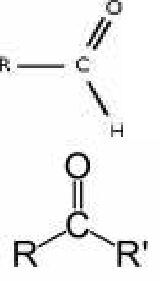                          aldehydová skupinab) ketony                                 – CO –                               ketoskupinakarboxylové kyseliny                                – COOH                              karboxylová skupina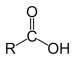 